Week beginning Monday 4th May: Years 5 and 6 Science We have now finished our Science topics of Life Cycles and Electricity.  We hope you enjoyed them.  ScienceWe are going to start a short project about the solar system, and about light.Now, please go to BBC Bitesize and find the Science lesson for 22nd April: The solar system.  You can find this lesson here:	https://www.bbc.co.uk/bitesize/articles/zk7fy9q Watch the first clip and please read the information underneath it really carefully.Watch the second clip and read the Planet Earth facts.Watch the last clip about how Earth was created.ActivitiesNow have a go at these activities.Have a go at activity 1, underneath the clips.  Try to put the planets in the correct order.Play the Earth game (activity 2 in the lesson).Read this passage and write the sentences in your home learning book.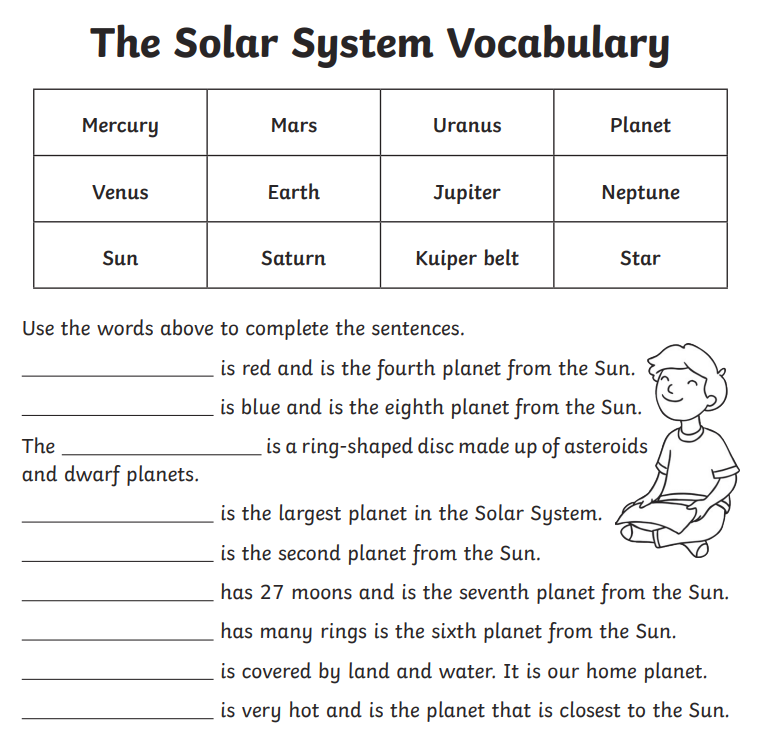 